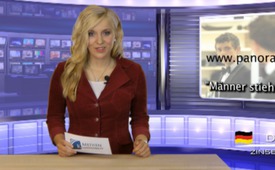 Zinseszins ist Konstruktionsfehler im Geldsystem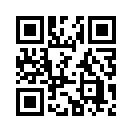 Ist unser Geldsystem wirklich so stabil wie es scheint? Oder ist der Zinseszins gar ein Konstruktionsfehler? Auf der offiziellen Webseite der Spar...Ist unser Geldsystem wirklich so stabil wie es scheint? Oder ist der Zinseszins gar ein Konstruktionsfehler? Verehrte Zuschauer, herzlich willkommen zur heutigen kla.TV Sendung mit aktuellen wirtschaftlichen Neuigkeiten. Auf der offiziellen Webseite der Sparkasse Rosenheim-Bad Aibling wurde ein Artikel über den Zinseszinseffekt veröffentlicht. Ungewohnt ehrlich geht der Schreiber mit dem „Denkgefängnis“ im Bezug auf das Thema „Geld“ ins Gericht: „Es ist ein Konstruktionsfehler in unserem Geldsystem: der Zins auf Zins … Alle ökonomischen Modelle und Berechnungen setzen den Zins als gegeben voraus. Die Frage hierbei ist: Wollen wir ein Geldsystem, das Stabilität gewährleistet? Oder bevorzugen wir ein System das Zins-System, das großen Wohlstand auf Kosten anderer ermöglicht? Langfristig wird jedes Geldsystem durch Zins und Zinseszins zusammenbrechen. Doch unser Geldsystem ist nicht gottgegeben. Wir Menschen haben es geschaffen und könnten es auch wieder verändern. Es gibt Lösungsansätze und Geldentwürfe wie z.B. das Regionalgeld-Projekt „Chiemgauer“, die helfen, Geld zu schaffen, das nicht mehr einem krankhaften Wachstumszwang unterliegt. Geld, das nicht ständig von der großen Mehrheit fleissiger Menschen zu einer kleinen Minderheit Schwerreicher umverteilt wird.“ Liebe Zuschauer helfen Sie mit ein Geldsystem zu schaffen das wieder allen Menschen Stabilität gewährleistet. Mit dem Verbreiten dieser Nachricht kann ein starkes Netzwerk gebaut werden, das die Welt zum Guten verändert. Weitere Hintergründe und Informationen zu diesem Thema erhalten Sie im neuesten Spielfilm „Männer stiehlt man nicht“ von Panorama Film. Mehr Infos zu dieser heitere Doku-Komödie rund um die Abgründe menschlicher Herzen und Geldsysteme finden sie auf www.panorama-film.ch.Einen schönen Abend noch.von OriginalartikelQuellen:www.spk-ro-aib.de/privatkunden/zins_und_boerse/thema_des_monats/zinseszinseffekt/index.phpDas könnte Sie auch interessieren:---Kla.TV – Die anderen Nachrichten ... frei – unabhängig – unzensiert ...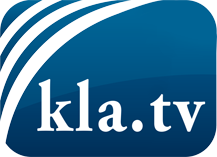 was die Medien nicht verschweigen sollten ...wenig Gehörtes vom Volk, für das Volk ...tägliche News ab 19:45 Uhr auf www.kla.tvDranbleiben lohnt sich!Kostenloses Abonnement mit wöchentlichen News per E-Mail erhalten Sie unter: www.kla.tv/aboSicherheitshinweis:Gegenstimmen werden leider immer weiter zensiert und unterdrückt. Solange wir nicht gemäß den Interessen und Ideologien der Systempresse berichten, müssen wir jederzeit damit rechnen, dass Vorwände gesucht werden, um Kla.TV zu sperren oder zu schaden.Vernetzen Sie sich darum heute noch internetunabhängig!
Klicken Sie hier: www.kla.tv/vernetzungLizenz:    Creative Commons-Lizenz mit Namensnennung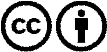 Verbreitung und Wiederaufbereitung ist mit Namensnennung erwünscht! Das Material darf jedoch nicht aus dem Kontext gerissen präsentiert werden. Mit öffentlichen Geldern (GEZ, Serafe, GIS, ...) finanzierte Institutionen ist die Verwendung ohne Rückfrage untersagt. Verstöße können strafrechtlich verfolgt werden.